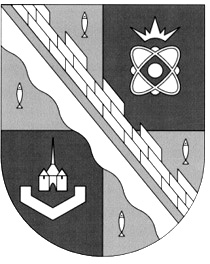                            администрация МУНИЦИПАЛЬНОГО ОБРАЗОВАНИЯ                                             СОСНОВОБОРСКИЙ ГОРОДСКОЙ ОКРУГ  ЛЕНИНГРАДСКОЙ ОБЛАСТИ                             постановление                                                      от 19/05/2022 № 963О внесении изменений в Устав  Муниципального бюджетного образовательного учреждениядополнительного образования «Детско-юношеская спортивная школа»В целях приведения Устава муниципального бюджетного образовательного учреждения дополнительного образования «Детско-юношеская спортивная школа» в соответствие с действующим законодательством Российской Федерации, администрация Сосновоборского городского округа п о с т а н о в л я е т: 1.	Внести изменения в Устав муниципального бюджетного образовательного учреждения дополнительного образования «Детско-юношеская спортивная школа», утвержденный постановлением администрации Сосновоборского городского округа от 01.10.2018 № 2189 «Об утверждении новой редакции Устава муниципального бюджетного образовательного учреждения дополнительного образования детей «Детско-юношеская спортивная школа» (Приложение).2.	Директору муниципального бюджетного образовательного учреждения дополнительного образования «Детско-юношеская спортивная школа» (Павлов А.А.) зарегистрировать изменения, вносимые в Устав в порядке и сроки, согласно действующему законодательству.Общему отделу администрации (Смолкина М.С.) обнародовать настоящее постановление на электронном сайте городской газеты «Маяк».Отделу по связям с общественностью (пресс-центр) комитета по общественной безопасности и информации (Бастина Е.А.) разместить настоящее постановление на официальном сайте Сосновоборского городского округа.Настоящее постановление вступает в силу со дня официального обнародования.Контроль за исполнением настоящего постановления возложить на заместителя главы администрации по социальным вопросам Горшкову Т.В.Глава Сосновоборского городского округа 				                М.В. ВоронковИЗМЕНЕНИЯ В УСТАВмуниципального бюджетного образовательного учреждениядополнительного образования «Детско-юношеская спортивная школа»(МБОУ ДО «ДЮСШ»)г.Сосновый БорЛенинградской области2022 годПункты 1.3, 1.14 раздела 1 и пункты 5.7, 5.19 раздела 5 изложить в следующей редакции:«1.3. В своей деятельности Учреждение руководствуется Конституцией Российской Федерации, Конвенцией о правах ребенка, принятой 20.11.1989, резолюцией № 44/25 Генеральной ассамблеи ООН, Федеральным законом от 29.12.2012 № 273-ФЗ «Об образовании в Российской федерации», Федеральным законом от 12.01.1996 № 7-ФЗ «О некоммерческих организациях», указами и распоряжениями Президента Российской Федерации, постановлениями и распоряжениями Правительства Российской Федерации, решениями соответствующего государственного органа, осуществляющего управление в сфере образования, и иными правовыми актами Ленинградской области, правовыми актами органа местного самоуправления, а также настоящим Уставом..	Место нахождения Учреждения: Юридический адрес: 188540, Российская Федерация, Ленинградская область, город Сосновый Бор, улица Космонавтов, дом 21.Фактические адреса: 188540, Российская Федерация, Ленинградская область, город Сосновый Бор, улица Космонавтов, дом 21;188540, Российская Федерация, Ленинградская область, город Сосновый Бор, проспект Героев, дом 62.5.7. Дополнительные предпрофессиональные программы в области физической культуры и спорт по видам спорта: волейбол, баскетбол, большой теннис, дзюдо, футбол, хоккей, художественная гимнастика, шахматы.5.19. Прием на обучение по дополнительным предпрофессиональным программам проводится по результатам индивидуального отбора, проводимого в целях выявления лиц, имеющих необходимые способности для освоения соответствующей образовательной программы в области физической культуры и спорта, с предоставлением заявления родителей (законных представителей) и медицинской справки о состоянии здоровья ребенка с допуском к занятиям именно этим видом спорта, с учетом минимального возраста по виду спорта: художественная гимнастика, шахматы, большой теннис, футбол с 7 лет; баскетбол, хоккей с 8 лет; волейбол с 9 лет; дзюдо с 10 лет.».СОГЛАСОВАНпредседателем Комитета по управлению муниципальным имуществом администрации муниципального образования Сосновоборский городской округ Ленинградской области_______________       Н.В. Михайлова«__»___________ 2022 г.УТВЕРЖДЕНЫпостановлением администрации          Сосновоборского городского округаот 19/05/2022 № 963СОГЛАСОВАНпредседателем Комитета образования администрации муниципального образования Сосновоборский городской округ Ленинградской области_______________     Н.Н.Шустрова«__»___________ 2022 г.